Template for recording your Continuing Professional Development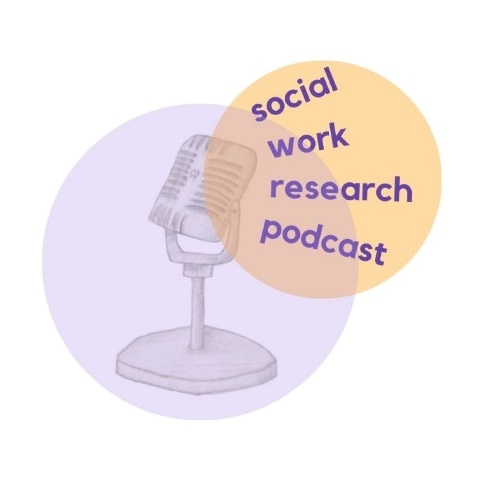 This template contains the fields that Social Work England ask you to complete in the online record of your CPD. You can use this to draft your responses and then copy and paste into the online form when ready. You are required to complete two of these by 30.11.22 for re-registration, at least one of which must include a peer reflection.More information about the CPD requirements of Social Work England can be found here.Type of CPDSelf-directed learning (eg listening to a podcast or reading a journal article)In one sentence, describe the CPD activity and why it’s relevant to you (15-30 words)Date (between 1.12.21 and 30.11.22)Describe what you have learnt from doing this CPD activity (250-500 words)Reflect on and describe the positive impact the CPD activity has had (or will have) on your practice and the people you work with (250-500 words)Describe what you have learnt from discussing this CPD activity with a peer (at least 250 words)Which parts of the CPD standard have you met by doing this activity?Standard 4.1: Incorporate feedback from a range of sources, including from people with lived experience of my social work practice.Standard 4.2: Use supervision and feedback to critically reflect on, and identify my learning needs, including how I use research and evidence to inform my practice.Standard 4.3: Keep my practice up to date and record how I use research, theories and frameworks to inform my practice and my professional judgement.Standard 4.4: Demonstrate good subject knowledge on key aspects of social work practice and develop knowledge of current issues in society and social policies impacting on social work.Standard 4.5: Contribute to an open and creative learning culture in the workplace to discuss, reflect on and share best practice.Standard 4.6: Reflect on my learning activities and evidence what impact continuing professional development has on the quality of my practice. Standard 4.7: Record my learning and reflection on a regular basis and in accordance with Social Work England's guidance on continuing professional development.Standard 4.8: Reflect on my own values and challenge the impact they have on my practice.